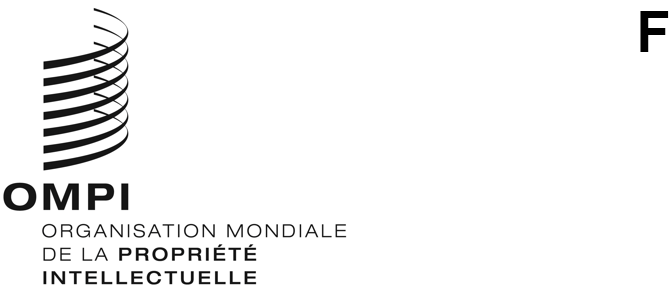 WIPO/GRTKF/IC/46/INF/5ORIGINAL : anglaisDATE : 7 février 2023Comité intergouvernemental de la propriété intellectuelle relative aux ressources génétiques, aux savoirs traditionnels et au folkloreQuarante-sixième sessionGenève, 27 février – 3 mars 2023Note d’information à l’intention du Groupe d’experts des communautés autochtones et localesDocument établi par le SecrétariatÀ sa septième session, le Comité intergouvernemental de la propriété intellectuelle relative aux ressources génétiques, aux savoirs traditionnels et au folklore (ci-après dénommé “comité”) est convenu “que, immédiatement avant le début des sessions du comité, une demi-journée devra être consacrée à des exposés thématiques présentés sous la présidence d’un représentant d’une communauté locale ou autochtone”.  Ce genre de réunion est organisé à l’occasion de chaque session du comité depuis 2005.Le thème retenu pour la présente session est le suivant : “Conclusions et recommandations de l’atelier d’experts des communautés autochtones”.Le programme provisoire de la réunion du groupe d’experts pour la quarante-sixième session fait l’objet de l’annexe du présent document.[L’annexe suit]PROGRAMME PROVISOIRE DE LA RÉUNION DU GROUPE D’EXPERTS[Fin de l’annexe et du document]Lundi 27 février 2023 (heure de Genève)Lundi 27 février 2023 (heure de Genève)11 h 00 Ouverture11 h 00 – 11 h 30Conférencière : Mme Patricia Adjei, Wuthathi, insulaire de Mabuiag et ghanéenne (Australie)11 h 30 – 12 h 00Participants :M. Rodrigo de la Cruz, Kichwa Kayambi (Équateur)Mme Lucy Mulenkei, Maasai (Kenya)Mme Polina Shulbaeva, Selkup, peuple de la taïga (Fédération de Russie)Mme Jennifer Tauli Corpuz, Kankana-ey Igorot (Philippines)M. Stuart Wuttke, Première nation de Garden Hill (Canada)12 h 00 – 12 h 30Débat général et clôture 